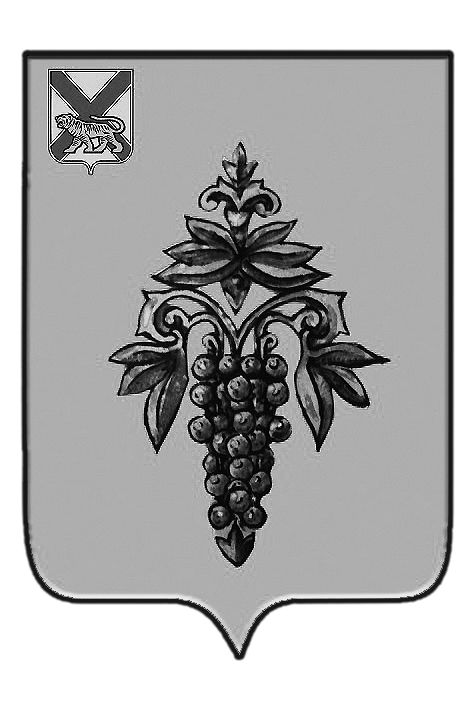 АДМИНИСТРАЦИЯ ЧУГУЕВСКОГО МУНИЦИПАЛЬНОГО ОКРУГА ПРИМОРСКОГО КРАЯ ПОСТАНОВЛЕНИЕ01 апреля 2021 года                            с. Чугуевка		                                                    309О внесении изменений в постановление администрации Чугуевского муниципального округа от 30 ноября 2020 года № 236 «О создании комиссии по подготовке и проведению Всероссийской переписи населения 2020 года  на территории Чугуевского муниципального округа»В связи с кадровыми изменениями, связанными с ликвидацией структурного подразделения Приморскстата в с. Чугуевка, руководствуясь статьей 43 Устава Чугуевского муниципального округа, администрация Чугуевского муниципального округаПОСТАНОВЛЯЕТ: Внести изменения в постановление администрации Чугуевского муниципального округа от 30 ноября 2020 года № 236 «О создании комиссии по подготовке и проведению Всероссийской переписи населения 2020 года  на территории Чугуевского муниципального округа»:1. Вывести из состава комиссии:- Концевую Инну Николаевну - заместителя председателя комиссии, ведущего специалиста-эксперта отдела государственной статистики в г. Владивостоке (с. Чугуевка);- Киселеву Валерию Алексеевну - уполномоченного по подготовке и проведению Всероссийской переписи населения 2020 года  отдела государственной статистики в г. Владивостоке (с. Чугуевка).2. Ввести в состав комиссии:- Вязовик Марину Николаевну – старшего специалиста 2 разряда отдела государственной статистики в г. Владивостоке (г. Арсеньев), членом комиссии;- Козубенко Наталью Викторовну - ведущего специалиста-эксперта отдела государственной статистики в г. Владивостоке (г. Арсеньев), членом комиссии;- Шатыро Татьяну Анатольевну – уполномоченного по подготовке и проведению Всероссийской переписи населения 2020 года  на территории Чугуевского муниципального округа, членом комиссии.3.   Настоящее постановление опубликовать в Чугуевской районной газете «Наше время» и разместить на официальном сайте Чугуевского муниципального округа.4. Контроль за исполнением настоящего постановления возложить на первого заместителя главы администрации Чугуевского муниципального округа Кузьменчук Н.В.Глава Чугуевского муниципального округа,глава администрации                                                                  Р.Ю. Деменев